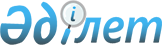 О дополнительном регламентировании порядка проведения мирных собраний, митингов, шествий, пикетов и демонстраций в Аршалынском районе
					
			Утративший силу
			
			
		
					Решение Аршалынского районного маслихата Акмолинской области от 4 марта 2015 года № 39/3. Зарегистрировано Департаментом юстиции Акмолинской области 19 марта 2015 года № 4701. Утратило силу решением Аршалынского районного маслихата Акмолинской области от 22 сентября 2016 года № 8/5      Сноска. Утратило силу решением Аршалынского районного маслихата Акмолинской области от 22.09.2016 № 8/5 (вводится в действие со дня официального опубликования).

      Примечание РЦПИ.

      В тексте документа сохранена пунктуация и орфография оригинала.

      В соответствии со статьей 10 Закона Республики Казахстан от 17 марта 1995 года "О порядке организации и проведения мирных собраний, митингов, шествий, пикетов и демонстраций в Республике Казахстан", статьей 6 Закона Республики Казахстан от 23 января 2001 года "О местном государственном управлении и самоуправлении в Республике Казахстан", Аршалынский районный маслихат РЕШИЛ:

      1. В целях дополнительного регламентирования порядка проведения мирных собраний, митингов, шествий, пикетов и демонстраций определить места проведения мирных собраний, митингов, шествий, пикетов и демонстраций в Аршалынском районе согласно приложению.

      2. Настоящее решение вступает в силу со дня государственной регистрации в Департаменте юстиции Акмолинской области и вводится в действие со дня официального опубликования.



      СОГЛАСОВАНО



      04 марта 2015 года

 Места проведения мирных собраний, митингов, шествий, пикетов и демонстраций в Аршалынском районе      Сноска. Приложение с изменениями, внесенными решением Аршалынского районного маслихата Акмолинской области от 03.08.2015 № 44/2 (вводится в действие со дня официального опубликования).


					© 2012. РГП на ПХВ «Институт законодательства и правовой информации Республики Казахстан» Министерства юстиции Республики Казахстан
				
      Председатель сессии
районного маслихата

Ю.Сериков

      Cекретарь
районного маслихата

Ю.Сериков

      Аким Аршалынского района

Ж.Нуркенов
Приложение
к решению Аршалынского
районного маслихата
от 04 марта 2015 года
№ 39/3№

Наименование населенного пункта

Места проведения мирных собраний, митингов, шествий, пикетов и демонстраций

1

поселок Аршалы

1

поселок Аршалы

Площадь перед районным Домом культуры, улица Ташенова, 47

2

Анарский сельский округ

2

станция Анар

Пустырь между домами 84 и 86 по улице Казахстан

2

село Донецкое

Конец улицы Ауэзова

3

сельский округ Жибек жолы

3

село Жибек жолы

Начало улицы Целинная

3

село Жалтырколь

Начало улицы Сана би

4

Акбулакский сельский округ

4

село Акбулак

Начало улицы Центральная

4

село Актасты

Конец улицы Наурыз

5

Берсуатский сельский округ

5

село Берсуат

Начало улицы Женис

6

Волгодоновский сельский округ

6

село Волгодоновка

Начало улицы Центральная

6

село Койгельды

Начало улицы Жастар

6

Разъезд 42

Пустырь по улице Конституции, 10 "а"

7

сельский округ Арнасай

7

село Арнасай

Конец улицы Рождественского

7

станция Бабатай

Начало улицы Габита Мусрепова

8

Ижевский сельский округ

8

село Ижевское

Начало улицы Мира

8

станция Шоптиколь

Начало улицы Сейфуллина

9

сельский округ Турген

9

село Турген

Начало улицы Женис

9

село Красное озеро

Начало улицы Кызыл

9

село Родники

Начало улицы Озерная

10

Константиновский сельский округ

10

село Константиновка

Площадь перед памятником погибшим воинам в Великой Отечественной войне, улица Центральная, 49

10

село Шортанды

Площадь перед сельским клубом, улица Центральная, 15

10

село Белоярка

Территория пустыря по улице Аксенова, 19

11

Булаксайский сельский округ

11

село Булаксай

Центральная площадь перед Домом культуры

11

село Костомар

Начало улицы Кунаева

11

село Акжар

Начало улицы Ауэзова

12

Михайловский сельский округ

12

село Михайловка

Площадь перед Домом культуры, улица Абая, 15

12

село Ольгинка

Площадь перед сельским клубом, улица Енбек, 7

12

село Николаевка

Площадь перед сельским клубом, улица Новая, 12

13

Сарабинский сельский округ

13

село Сараба

Середина улицы Абая

13

станция Сары-Оба

Начало улицы Бейбитшилик

